Załącznik Nr 1 do SWZZAMAWIAJĄCY:Gmina Psaryul. Malinowicka 442-512 PsaryFORMULARZ OFERTYOferta złożona do postępowania o udzielenie zamówienia publicznego  w trybie podstawowym na zadanie pn.: „Wykonanie instalacji fotowoltaicznej na budynkach użyteczności publicznej w Gminie Psary” w ramach projektu: „Instalacja systemów OZE w budynkach użyteczności publicznej w Gminie Psary”.Dane dotyczące Wykonawcy** W przypadku Wykonawców składających ofertę wspólnie należy wskazać wszystkich Wykonawców
 występujących wspólnie lub zaznaczyć, iż wskazany podmiot (Pełnomocnik/Lider) występuje w imieniu 
 wszystkich podmiotów składających ofertę wspólnie.Oferujemy wykonanie przedmiotu zamówienia publicznego za cenę brutto:cena brutto za całość zamówienia:   ……………………………………….……………………………PLNsłownie: …………………………………………………………………….…………………………………podatek VAT: ……………….% .Wybór oferty prowadzić będzie do powstania u Zamawiającego obowiązku podatkowego w zakresie następujących towarów/usług: …………………………………………………………………………………… Wartość ww. towarów lub usług bez kwoty podatku wynosi: ………………………………………… (Wypełnić, o ile wybór oferty prowadziłby do powstania u Zamawiającego obowiązku podatkowego zgodnie 
z przepisami o podatku od towarów i usług, w przeciwnym razie pozostawić niewypełnione).KRYTERIA POZACENOWE ODNOSZĄCE SIĘ DO PRZEDMIOTU ZAMÓWIENIA:Okres serwisu instalacji (max – 30 pkt): Oświadczam, że zapewnię serwis instalacji fotowoltaicznej w okresie*: 60 m-cy, (w przypadku zaznaczenia tej opcji Wykonawca otrzyma „0” pkt) ;  84 m-ce, (w przypadku zaznaczenia tej opcji Wykonawca otrzyma „10” pkt) ;  108 m-cy, (w przypadku zaznaczenia tej opcji Wykonawca otrzyma „20” pkt) ; 132 m-ce, (w przypadku zaznaczenia tej opcji Wykonawca otrzyma „30” pkt) ; ponad 132 m-ce – …….…. m-cy; (w przypadku zaznaczenia tej opcji Wykonawca otrzyma „30” pkt).(Okres serwisu instalacji nie krótszy niż 60 miesięcy. Jednocześnie Wykonawca udziela gwarancji jakości i rękojmi  za wady fizyczne rzeczy zgodnie z PFU).*Wykonawca wskazuje w jakim okresie będzie przeprowadzał serwis instalacji fotowoltaicznych będących przedmiotem zamówienia w zakresie opisanym w dokumentach przetargowych. Doświadczenie osoby nadzorującej montaż – Kierownika robót. IMIĘ I NAZWISKO:………………………………………………………………….Posiada uprawnienia budowlane do wykonywania samodzielnych funkcji w budownictwie w specjalności instalacyjnej w zakresie sieci, instalacji i urządzeń elektrycznych i elektroenergetycznych bez ograniczeń lub odpowiadające im ważne uprawnienia budowlane, które zostały wydane na podstawie wcześniej obowiązujących przepisów. TAK  / NIE Wykaz prac, gdzie ww. osoba należycie pełniła funkcje kierownika budowy, kierownika robót lub koordynatora całości zadania w odniesieniu do wykonania minimum 2 instalacji fotowoltaicznych.) w specjalności  ……………………………… …………………………………………………………………………………………………………………...………(w celu otrzymania punktów w ramach kryterium „osoby nadzorującej montaż”).W celu uzyskania maksymalnej liczby punktów Wykonawca musi wypełnić wszystkie pozycje od 1 do 6.Termin realizacji zamówienia: Zamówienie należy zrealizować w terminie: 4 miesiące od dnia podpisania umowy. Wadium w wysokości wskazanej w SWZ zostało wniesione w dniu ………..……………...….…….…… r.W formie:  …………………………………………………………………………………………....…………Wadium wniesione w pieniądzu należy zwrócić na rachunek:………………………………………………………………………………………………………….…………Wadium wniesione w formie innej niż pieniężna (np. gwarancja bankowa, ubezpieczeniowa, poręczenie) należy przesłać/zwrócić na adres mailowy: ……...……………………………………………………………………………………………………………..Rodzaj przedsiębiorstwa jakim jest Wykonawca (proszę zaznaczyć właściwą opcję).	Mikroprzedsiębiorstwo:		TAK	Małe przedsiębiorstwo: 		TAK	Średnie przedsiębiorstwo: 	              TAKW przypadku Wykonawców składających ofertę wspólną należy wypełnić dla każdego podmiotu osobno. - Mikroprzedsiębiorstwo: przedsiębiorstwo, które zatrudnia mniej niż 10 osób i którego roczny obrót lub roczna suma bilansowa nie
    przekracza 2 milionów EURO.- Małe przedsiębiorstwo: przedsiębiorstwo, które zatrudnia mniej niż 50 osób i katorgo roczny obrót lub roczna suma bilansowa nie
    przekracza 10 milionów EURO. - Średnie przedsiębiorstwo: przedsiębiorstwo, które nie jest mikro przedsiębiorstwem ani małym przedsiębiorstwem i które zatrudnia mniej niż 
   250 osób i którego roczny obrót nie przekracza 50 milionów EUR. lub roczna suma bilansowa nie przekracza 43 milionów EURO.Niniejszym oświadczam, że: zapoznałem się z warunkami zamówienia i przyjmuję je bez zastrzeżeń; zapoznałem się z postanowieniami załączonego do specyfikacji projektowanych postanowień umowy, które zostaną wprowadzone do treści umowy w sprawie zamówienia  i przyjmuję go bez zastrzeżeń; przedmiot oferty jest zgodny z przedmiotem zamówienia; jestem związany z niniejszą ofertą przez okres 30 dni, licząc od dnia składania ofert podanego w SWZ; Oświadczam, że wypełniłem obowiązki informacyjne przewidziane w art. 13 lub art. 14 RODO* wobec osób fizycznych, od których dane osobowe bezpośrednio lub pośrednio pozyskałem w celu ubiegania się o udzielenie zamówienia publicznego w niniejszym postępowaniu**.(*) rozporządzenie Parlamentu Europejskiego i Rady (UE) 2016/679 z dnia 27 kwietnia 2016 r. w sprawie ochrony osób fizycznych w związku
      z przetwarzaniem danych osobowych i w sprawie swobodnego przepływu takich danych oraz uchylenia dyrektywy 95/46/WE (ogólne
      rozporządzenie o ochronie danych) (Dz. Urz. UE L 119 z 04.05.2016, str. 1). (**) w przypadku gdy wykonawca nie przekazuje danych osobowych innych niż bezpośrednio jego dotyczących lub zachodzi wyłączenie 
        stosowania obowiązku informacyjnego, stosownie do art. 13 ust. 4 lub art. 14 ust. 5 RODO treści oświadczenia wykonawca nie składa 
       (usunięcie treści oświadczenia np. przez jego wykreślenie).Niżej podane części zamówienia, wykonywać będzie w moim imieniu podwykonawca:     Informacje zawarte na stronach od …….... do …….…. / załącznik(-ki) nr ……….do oferty stanowią tajemnicę przedsiębiorstwa w rozumieniu Ustawy o zwalczaniu nieuczciwej konkurencji i nie mogą być udostępnione przez Zamawiającego.Uzasadnieniem skorzystania z instytucji tajemnicy przedsiębiorstwa są następujące okoliczności*:……………………………………………………………………………………………………………………*W przypadku braku stosownej informacji Zamawiający przyjmie, że podane informacje nie stanowią tajemnicy przedsiębiorstwa.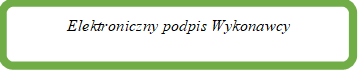 Nazwa (firma) Wykonawcy *Nazwa (firma) Wykonawcy *Nazwa (firma) Wykonawcy *AdresAdresAdresREGON:REGON:NIP:Poniższe dane podaję dobrowolnie, w celu usprawnienia kontaktu z Urzędem Gminy Psary w zakresie prowadzonego postępowaniaPoniższe dane podaję dobrowolnie, w celu usprawnienia kontaktu z Urzędem Gminy Psary w zakresie prowadzonego postępowaniaPoniższe dane podaję dobrowolnie, w celu usprawnienia kontaktu z Urzędem Gminy Psary w zakresie prowadzonego postępowaniaTelefon:e-mail: Adres e-mail za pomocą którego Wykonawca będzie porozumiewał się z ZamawiającymOsoba do kontaktu: ……………………………………………………………………………………………Tel.: ……………………………………………………………………………………………………………e-mail: ………………………………………………………………………………………………………….Osoba do kontaktu: ……………………………………………………………………………………………Tel.: ……………………………………………………………………………………………………………e-mail: ………………………………………………………………………………………………………….Osoba do kontaktu: ……………………………………………………………………………………………Tel.: ……………………………………………………………………………………………………………e-mail: ………………………………………………………………………………………………………….ZadanieObiektCena brutto 
[zł]Projekt i budowaInstalacja fotowoltaicznej na budynku GOK Sarnów – 9,86 kWp,Projekt i budowaInstalacja fotowoltaicznej na budynku GOK i OSP Dąbie – 9,86 kWp,Projekt i budowaInstalacja fotowoltaicznej na budynku Biblioteki w Psarach – 9,86 kWp,Projekt i budowaInstalacja fotowoltaicznej na budynku OSP w Psarach – 3,40 kWp.Roboty związane z wykonaniem wierzchniej warstwy z papy termozgrzewalnej SBSBudynek Biblioteki w Psarach – dach o pow. - ok. 205 m2Roboty związane z wykonaniem wierzchniej warstwy z papy termozgrzewalnej SBSBudynek OSP w Psarach – dach o pow. -. ok. 100 m2Roboty związane z wykonaniem wierzchniej warstwy z papy termozgrzewalnej SBSBudynek GOK i OSP w Dąbiu – dach o pow. - ok. 245 m2Roboty związane z wykonaniem wierzchniej warstwy z papy termozgrzewalnej SBSBudynek GOK w Sarnowie – dach o pow. - ok. 315m2Promocja projektuDostawa i montaż tablicy informacyjnej wraz ze stelażem. (1 szt.)RazemRazemL.p.Nazwa zadania 
(czego dotyczyły roboty)Doświadczenie osoby nadzorującej montaż instalacji fotowoltaicznejMiejsce wykonania robót i podmiot, na rzecz
którego zadanie 
zostało wykonanePunktacja1.Pełniony nadzór jako* :kierownik budowy         kierownik robót             koordynator zadania      *Wykonawca uzupełnia/zaznacza właściweWarunek udziału w postępowaniuPkt - 02.Pełniony nadzór jako* :kierownik budowy         kierownik robót             koordynator zadania      *Wykonawca uzupełnia/zaznacza właściweWarunek udziału w postępowaniuPkt - 03.Pełniony nadzór jako* :kierownik budowy         kierownik robót             koordynator zadania      *Wykonawca uzupełnia/zaznacza właściweZa doświadczenie osoby nadzorującej montaż instalacji fotowoltaicznych tj. 1 zadanie powyżej warunku udziału 
w postępowaniu - pkt - 24.Pełniony nadzór jako* :kierownik budowy         kierownik robót             koordynator zadania      *Wykonawca uzupełnia/zaznacza właściweZa doświadczenie osoby nadzorującej montaż instalacji fotowoltaicznych tj. 2 zadanie powyżej warunku udziału 
w postępowaniu - pkt - 55.Pełniony nadzór jako* :kierownik budowy         kierownik robót             koordynator zadania      *Wykonawca uzupełnia/zaznacza właściweZa doświadczenie osoby nadzorującej montaż instalacji fotowoltaicznych tj. 3 zadania powyżej warunku udziału w postępowaniu - pkt - 76.Pełniony nadzór jako* :kierownik budowy         kierownik robót             koordynator zadania      *Wykonawca uzupełnia/zaznacza właściweZa doświadczenie osoby nadzorującej montaż instalacji fotowoltaicznych tj. 4 zadania powyżej warunku udziału w postępowaniu - pkt - 10Lp.Część/zakres zamówieniaNazwa (firma) podwykonawcy (o ile są znane)1.2.